MONTHLY WORK PLAN TEMPLATE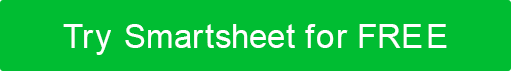 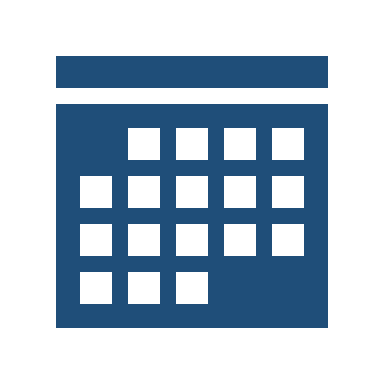 OBJECTIVESTIMELINEKEY PERFORMANCE INDICATORS (KPIs)DEVELOPMENT AND LEARNINGSELF EVALUATIONMONTHMONTHMONTHEMPLOYEE NAMENameNamePOSITION/ROLERoleRoleREPORTING MANAGERNameNameObjective 1: Objective 1: RESPONSIBILITIESList specific responsibilities related to this objective.ACTIVITIESSpecify the tasks or activities required to fulfill this objective. Add additional tasks as necessary.OUTCOMESExpected outcomes or goals for this objective.Objective 2: Objective 2: RESPONSIBILITIESList specific responsibilities related to this objective.ACTIVITIESSpecify the tasks or activities required to fulfill this objective. Add additional tasks as necessary.OUTCOMESExpected outcomes or goals for this objective.WEEKLY SCHEDULEWEEKLY SCHEDULEWEEK 1Specify tasks and activities for each week of the month. Add any specific deadlines or milestones.WEEK 2WEEK 3WEEK 4WEEK 5MILESTONE DATESMILESTONE DATESMM/DD/YYList any key dates or important events occurring during the month.MM/DD/YYMM/DD/YYMM/DD/YYMM/DD/YYMONTHLY GOALSMONTHLY GOALSSummarize the overarching goals for the month.Summarize the overarching goals for the month.KPI 1TARGET: Set the target or desired result.KPI 2TARGET: Set the target or desired result.KPI 3TARGET: Set the target or desired result.SKILLS ENHANCEMENTSpecify any skill development plans or learning activities.TRAINING PLANList any training sessions or courses to attend.EVALUATION CRITERIADescribe how progress will be evaluated.REFLECTION AND IMPROVEMENTPlan for reflection and areas for improvement.NOTESNOTESDISCLAIMERAny articles, templates, or information provided by Smartsheet on the website are for reference only. While we strive to keep the information up to date and correct, we make no representations or warranties of any kind, express or implied, about the completeness, accuracy, reliability, suitability, or availability with respect to the website or the information, articles, templates, or related graphics contained on the website. Any reliance you place on such information is therefore strictly at your own risk.